CI VUOLE UN ALBEROC’è stata una duplice festa il 21 novembre nel plesso di San Lorenzo, quando, in occasione della “Festa dell’albero”, nel giardino della scuola è stato piantumato un alberello di ulivo dedicato alla memoria di Nonno Franco, franco Baratta, che sempre negli anni passati è stato a noi vicino nelle diverse attività e inoltre è stato inaugurato il nuovo plesso che da questo anno scolastico ospita anche la  scuola dell’Infanzia Arcobaleno. Una festa all’insegna della Continuità, dell’inclusione e del rispetto e tutela dell’ambiente, animata dagli alunni delle classi quinte e dai bambini delle sezioni dell’Infanzia che si sono esibiti dinanzi ai genitori e alle autorità convenute.Si ringraziano tutte le autorità convenute e un  ringraziamento speciale lo dedichiamo alla nostra dirigente scolastica, alla sindaca Anna Maria Bilancia, all’assessore regionale Enrica Onorati e all’Ente Parco degli Aurunci che ha donato alla nostra scuola gli alberi da piantumare nei vari plessi del nostro Istituto.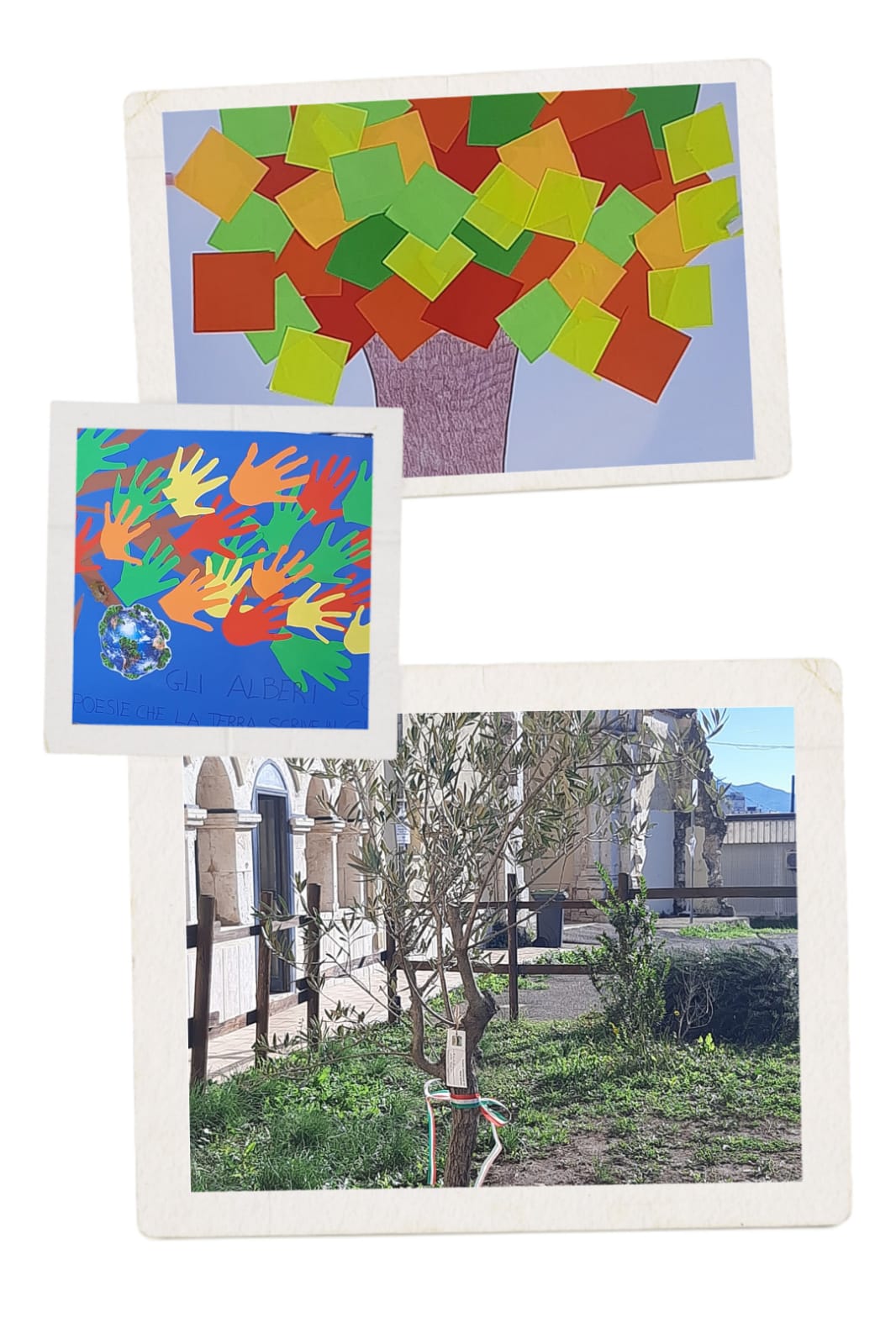 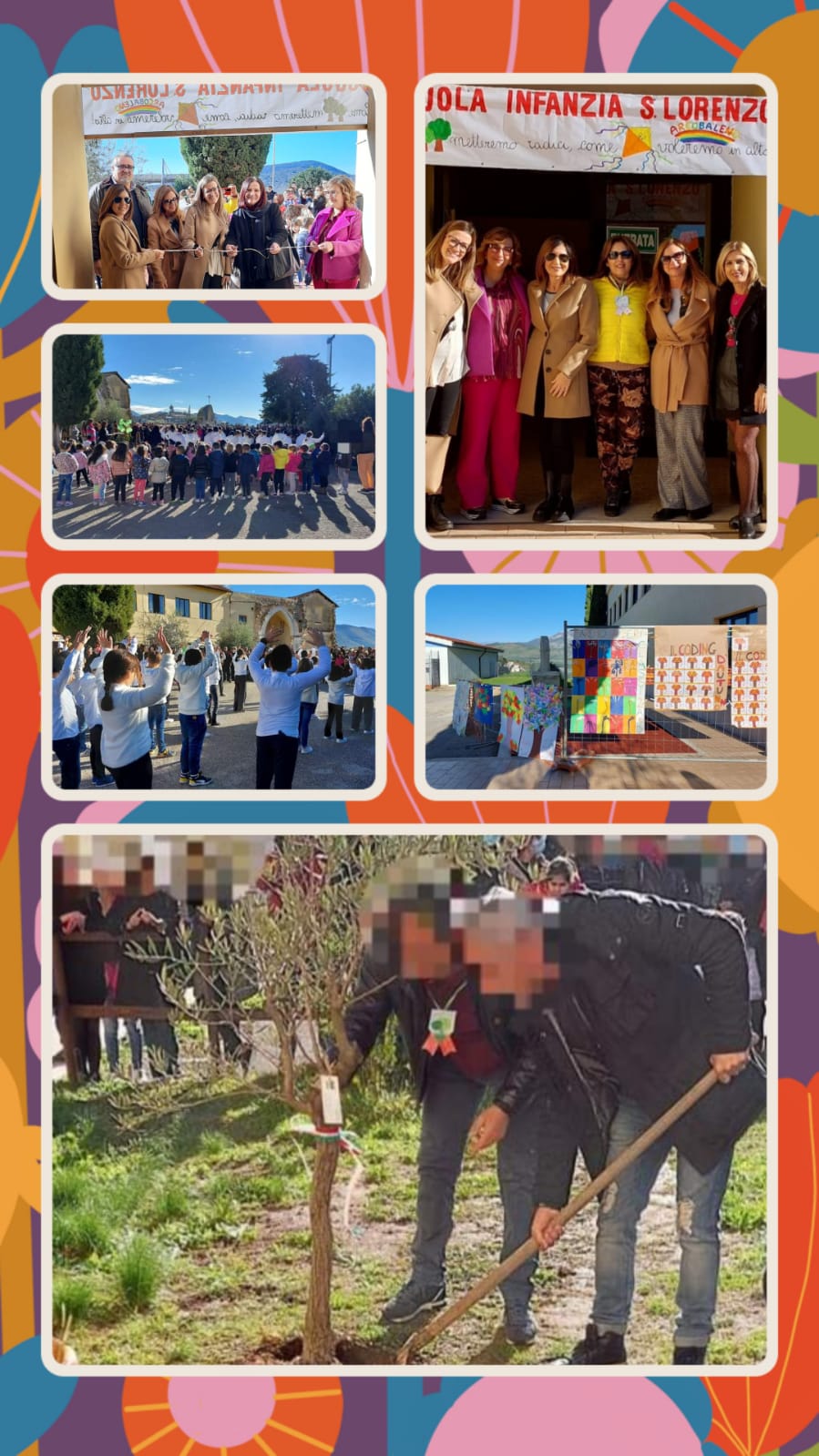 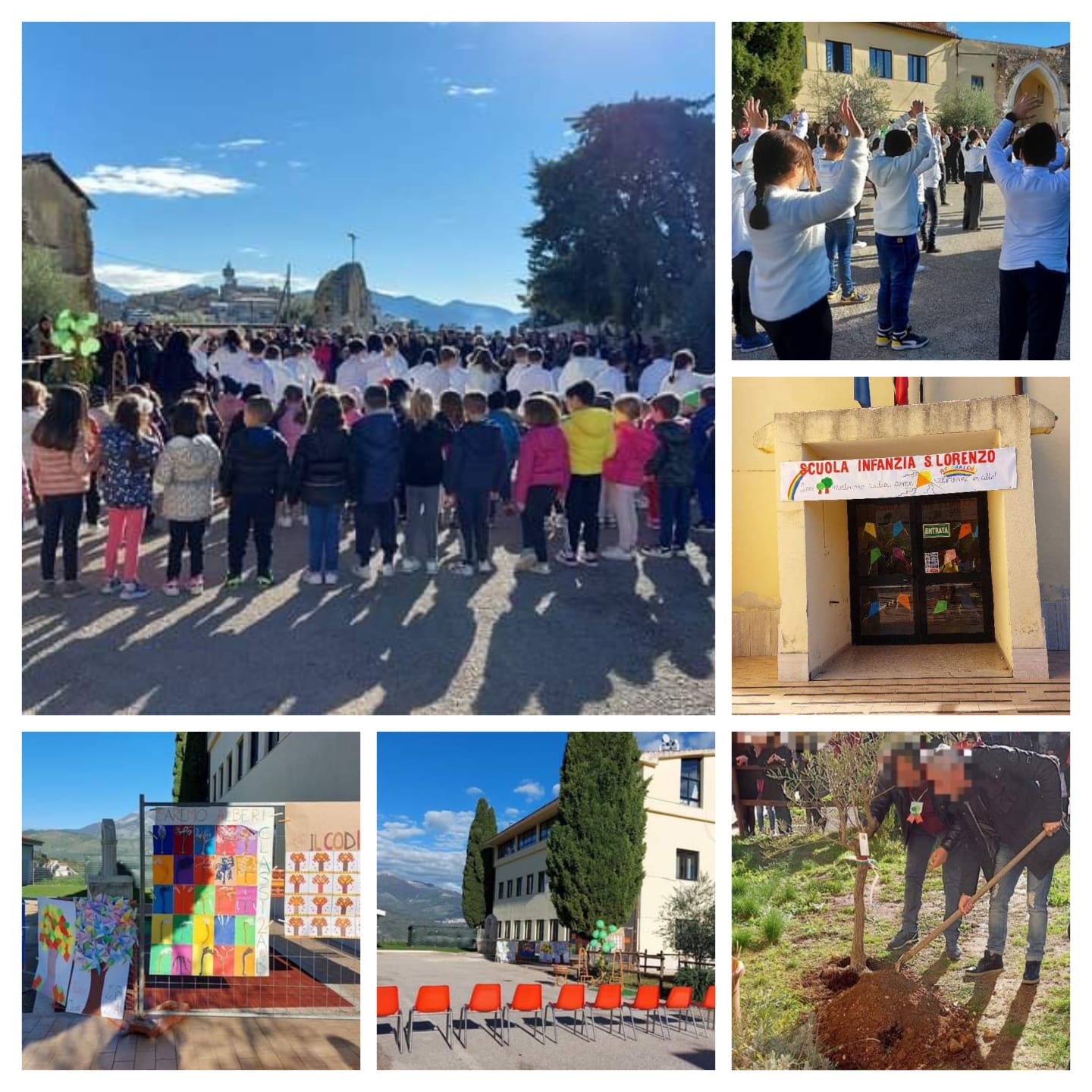 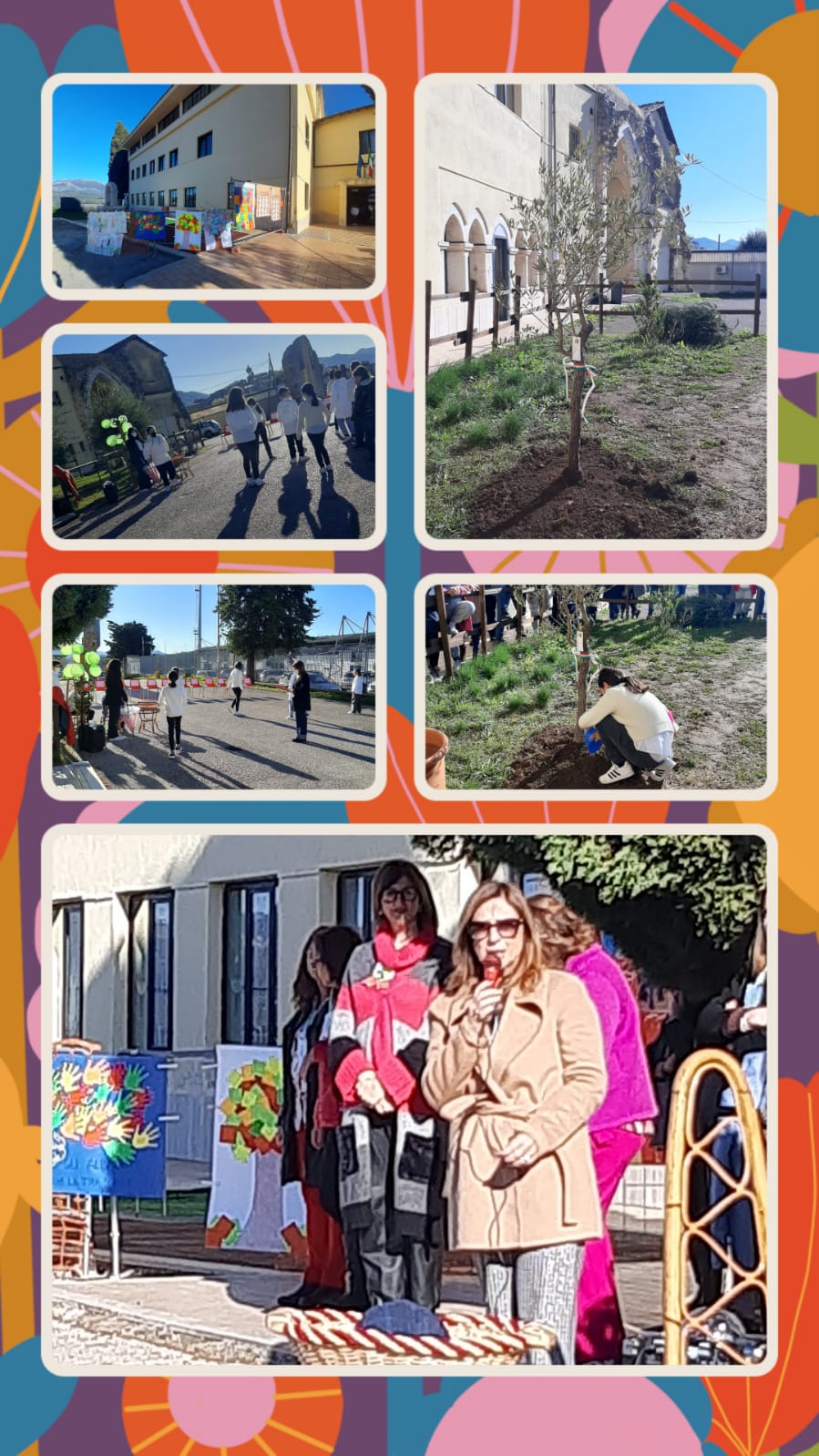 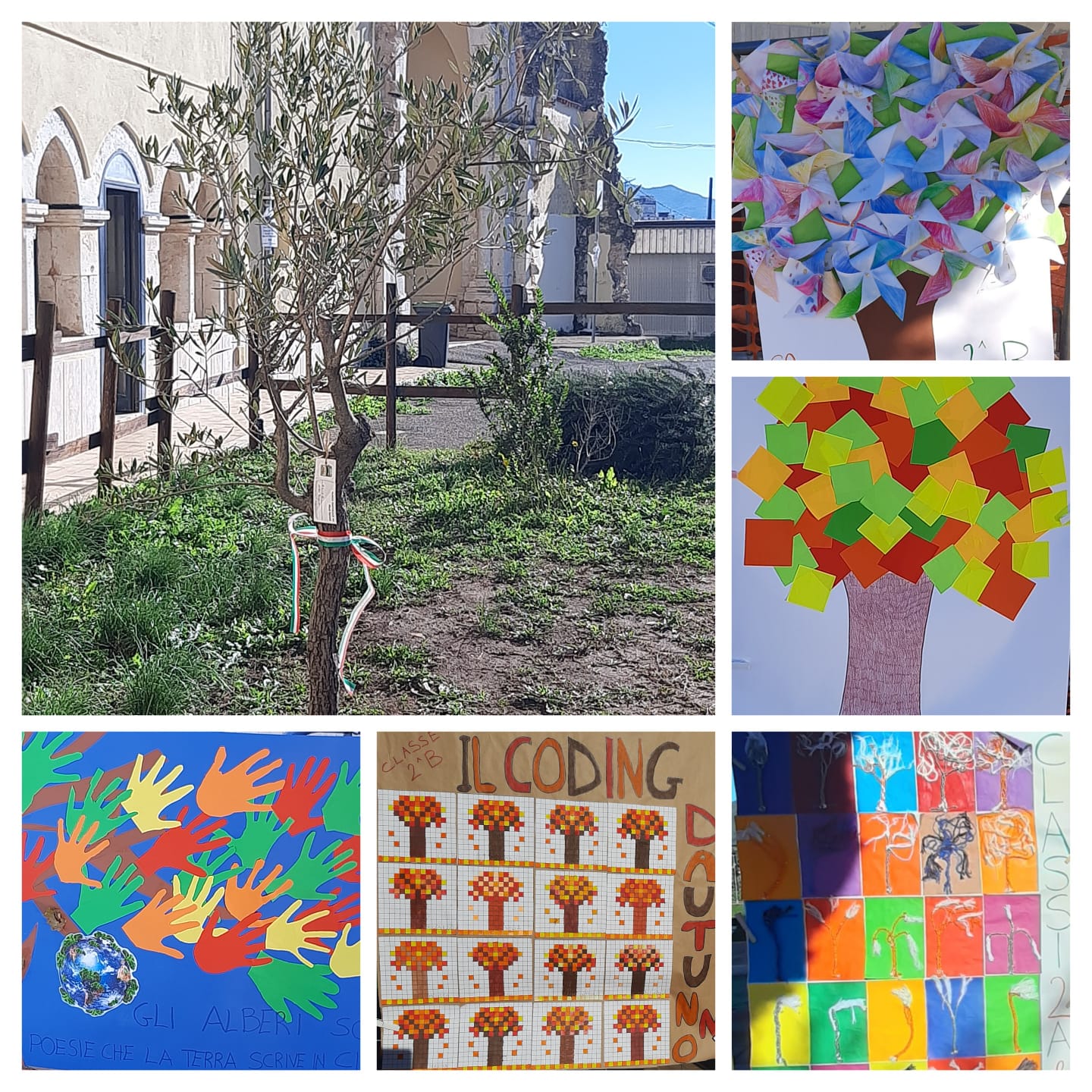 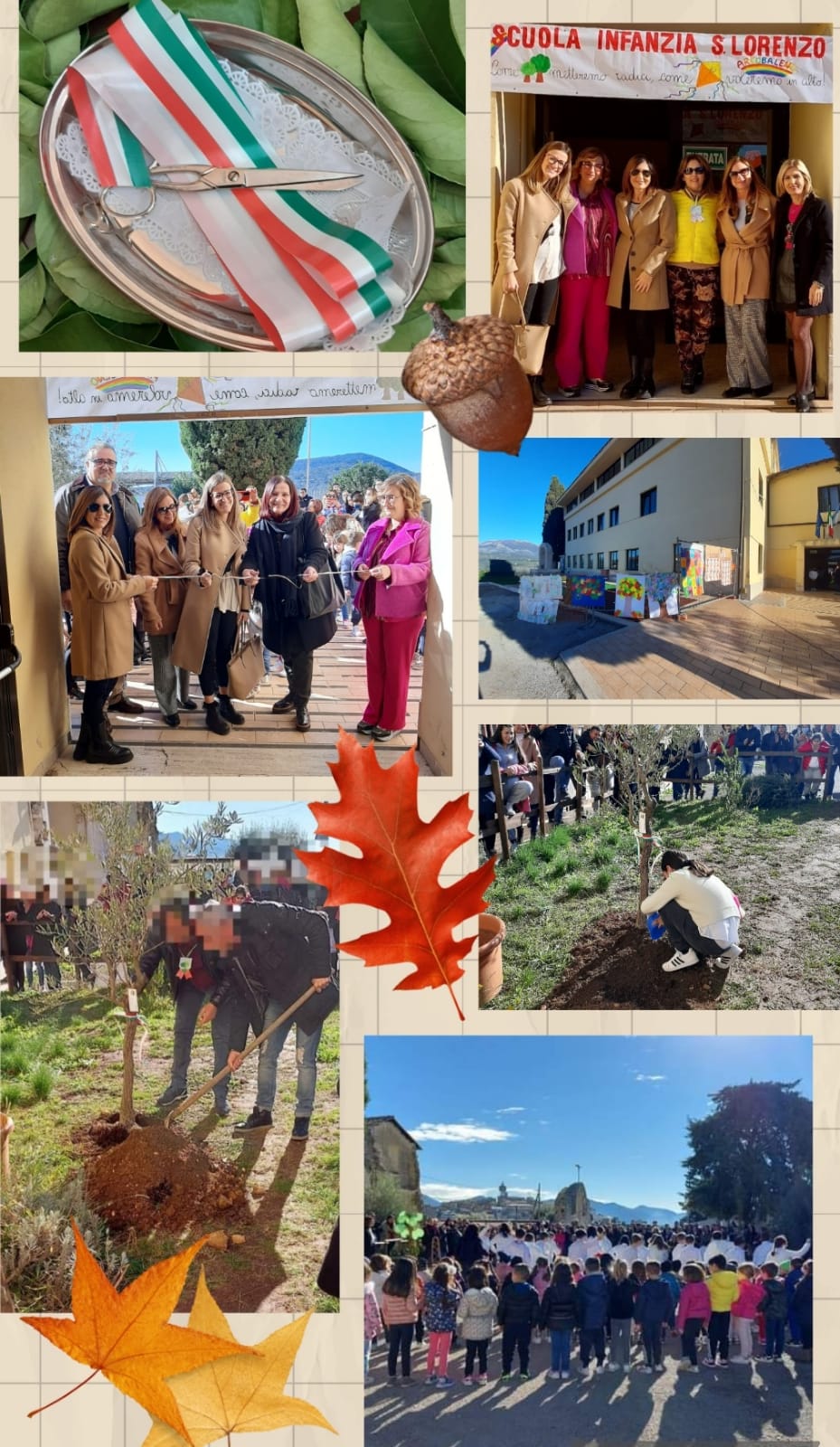 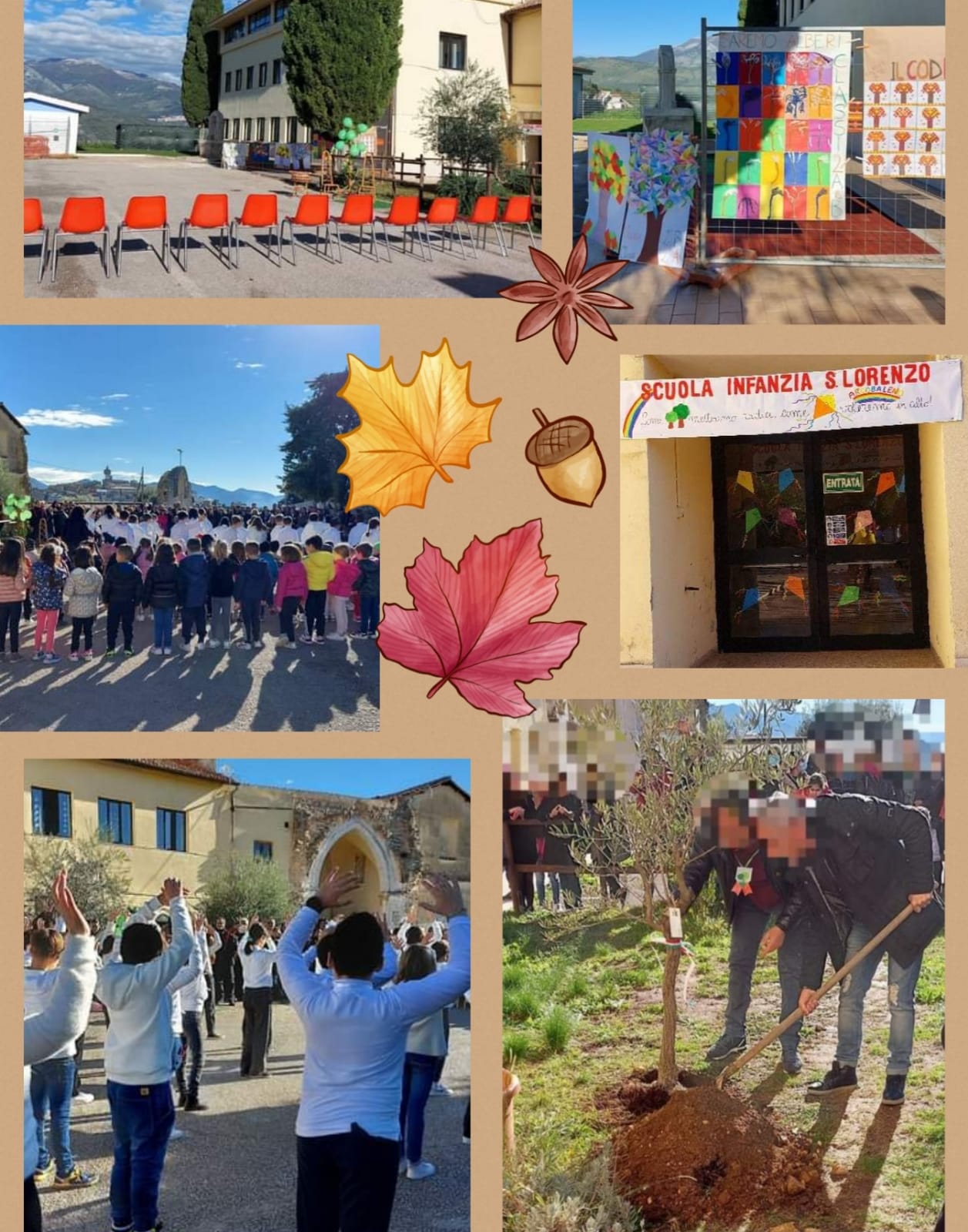 